１．対象者：越生町在住のおおむね60歳以上の方２．会場・対象地区・曜日・時間※上記の表以外に、専門職の先生による講話（栄養・口腔についてなど）を実施します。曜日が変動していますので、詳しい日程は下記の連絡先までお問い合わせください。３．注意点　・対象地区以外の方の参加はできません。　・自宅で血圧測定、検温を実施してください。　・体調が悪い場合は、参加しないでください。　・申し込みはありません。直接、会場に起こしください。４．持ち物：体育館シューズ・飲み物・タオル・筆記用具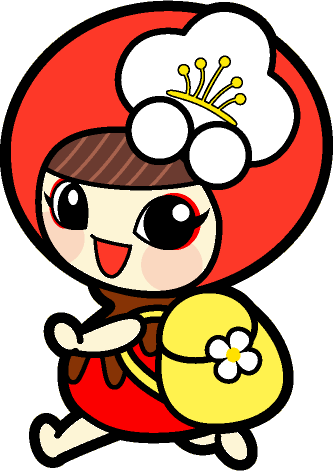 リフレッシュ体操教室で幅広い知識を得るために！専門職の講話を実施します。お気軽にご参加ください。※地区のしばりはありません。対象：６５歳以上の方・リフレッシュ体操教室の参加者の方講師：女子栄養大学　金子嘉徳氏対象：６５歳以上の方・リフレッシュ体操教室の参加者の方内容：握力測定・開眼片足立ち測定・３０秒立ち上がり測定・TUG測定・日常で役に立つ運動の紹介など講師：霞ヶ関南病院　理学療法士　※できるだけ対象の地区でご参加ください。都合のつかない方は、他の会場でも参加可能です。対象：６５歳以上の方・リフレッシュ体操教室の参加者の方講師：管理栄養士　小田島京子氏対象：６５歳以上の方・リフレッシュ体操教室の参加者の方講師：歯科衛生士　対象：６５歳以上の方・リフレッシュ体操教室の参加者の方講師：薬剤師　お知り合いやご近所の方などお誘いあわせのうえ、ご参加ください。会場対象地区曜日時間やまぶき公民館越生東１・越生東２・如意・しらさぎ・如意東・鹿下・大谷・古池・西和田・黒岩・河原・新宿・上町・仲町・本町・上台第１～４木曜日午後１時３０分から午後２時３０分地域交流センター上野１・上野２・唐沢・上野東第１・２木曜日午後１時３０分から午後２時３０分梅園コミュニティ館津久根・小杉・麦原・上谷・成瀬・堂山・龍ケ谷・大満・黒山第１・３水曜日午前１０時から午前１１時日程５月２７日（月）10月７日（月）会場やまぶき公民館やまぶき公民館時間午後１時から２時３０分午後１時から２時３０分日程５月９日（木）11月１４日（木）会場地域交流センター地域交流センター時間午後１時３０分から３時午後１時３０分から３時日程５月１５日（水）11月６日（水）会場梅園コミュニティ館梅園コミュニティ館時間午前１０時から１１時３０分午前１０時から１１時３０分日程５月２３日（木）11月２１日（木）会場やまぶき公民館やまぶき公民館時間午後１時３０分から３時午後１時３０分から３時日程９月2４日（火）令和7年３月１１日（火）会場中央公民館　集会室中央公民館　集会室時間午後１時３０分から３時午後１時３０分から３時日程７月１９日（金）令和7年１月会場中央公民館　集会室中央公民館　集会室時間午後１時３０分から３時午後１時３０分から３時日程７月令和7年2月会場中央公民館　集会室（予定）中央公民館　集会室（予定）時間午後１時３０分から３時午後１時３０分から３時